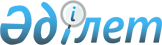 О внесении изменения в приказ Министра энергетики Республики Казахстан от 28 октября 2014 года № 77 "Об утверждении квалификационных требований и перечня документов, подтверждающих соответствие им, для осуществления деятельности в сфере углеводородов"Приказ Министра энергетики Республики Казахстан от 2 сентября 2020 года № 291. Зарегистрирован в Министерстве юстиции Республики Казахстан 7 сентября 2020 года № 21176
      ПРИКАЗЫВАЮ:
      1. Внести в приказ Министра энергетики Республики Казахстан от 28 октября 2014 года № 77 "Об утверждении квалификационных требований и перечня документов, подтверждающих соответствие им, для осуществления деятельности в сфере углеводородов" (зарегистрирован в Реестре государственной регистрации нормативных правовых актов за № 9998, опубликован 28 января 2015 года в информационно-правовой системе "Әділет") следующее изменение:
      Квалификационные требования и перечень документов, подтверждающих соответствие им, для осуществления деятельности в сфере углеводородов, утвержденные указанным приказом, изложить в новой редакции согласно приложению к настоящему приказу.
      2. Департаменту государственного контроля в сферах углеводородов и недропользования Министерства энергетики Республики Казахстан в установленном законодательством Республики Казахстан порядке обеспечить:
      1) государственную регистрацию настоящего приказа в Министерстве юстиции Республики Казахстан;
      2) размещение настоящего приказа на интернет-ресурсе Министерства энергетики Республики Казахстан;
      3) в течение десяти рабочих дней после государственной регистрации настоящего приказа в Министерстве юстиции Республики Казахстан представление в Департамент юридической службы Министерства энергетики Республики Казахстан сведений об исполнении мероприятий, предусмотренных подпунктами 1) и 2) настоящего пункта.
      3. Контроль за исполнением настоящего приказа возложить на курирующего вице-министра энергетики Республики Казахстан.
      4. Настоящий приказ вводится в действие по истечении двадцати одного календарного дня после дня его первого официального опубликования.
      "СОГЛАСОВАН"
Министерство национальной экономики
Республики Казахстан
      "СОГЛАСОВАН"
Министерство цифрового развития,
инноваций и аэрокосмической промышленности
Республики Казахстан Квалификационные требования и перечень документов, подтверждающих соответствие им, для осуществления деятельности в сфере углеводородов
      * Форма сведений приведена в приложении к настоящим квалификационным требованиям и перечню документов, подтверждающих соответствие им, для осуществления деятельности в сфере углеводородов;
      ** наличие не менее двух сооружений, установок, машин, механизмов, приборов, агрегатов и оборудования;
      *** место размещения установок, техники, приборов и оборудования указывается для проведения профилактического контроля Форма сведений к квалификационным требованиям и перечню документов, подтверждающих соответствие им, для осуществления деятельности в сфере углеводородов*
      1. О наличии технологического регламента (не требуется для деятельности по: составлению проектных документов; технологических регламентов; технико-экономического обоснования проектов для месторождений углеводородов; эксплуатации магистральных газопроводов, нефтепроводов, нефтепродуктопроводов):     
      _______________________________________________________________.
      (информация о наличии утвержденного технологического регламента на заявленный подвид деятельности)
      2. О наличии на праве собственности или ином законном основании:
      1) производственной базы (производственного помещения/склада/цеха) – для подвидов деятельности: 
      добыча нефти, газа, нефтегазоконденсата; 
      ведение технологических работ (промысловые исследования; сейсморазведочные работы; геофизические работы) на месторождениях углеводородов; 
      прострелочно-взрывные работы в нефтяных; газовых; газоконденсатных; нагнетательных скважинах; 
      бурение скважин на месторождениях углеводородов на суше; на море; на внутренних водоемах; 
      подземный ремонт (текущий; капитальный) скважин на месторождениях; 
      цементация; испытания; освоение, опробование скважин на месторождениях углеводородов; 
      консервация; ликвидация скважин на месторождениях углеводородов;
      повышение нефтеотдачи нефтяных пластов и увеличение производительности скважин; 
      работы по предотвращению и ликвидации разливов на месторождениях углеводородов на суше; на море;
      эксплуатация нефтехимических производств 
      _______________________________________________________________;
      (инвентарный номер и дата технического паспорта производственной базы (идентификационные характеристики объекта недвижимости), номер и дата договора – в случае аренды/доверительного управления с указанием сроков аренды/доверительного управления)
      2) здания или нежилого помещения (офиса) – для подвида деятельности: составление проектных документов; технологических регламентов; технико-экономического обоснования проектов для месторождений углеводородов 
      _______________________________________________________________.
      (инвентарный номер и дата технического паспорта здания/нежилого помещения (офиса) (идентификационные характеристики объекта недвижимости), номер и дата договора – в случае аренды/доверительного управления с указанием сроков аренды/доверительного управления)
      * в случае наличия производственной базы, здания или нежилого помещения на праве собственности или ином законном основании (аренда/доверительное управление на срок более одного года) информация получается с информационной системы "Государственная база данных "Регистр недвижимости"
      3. На праве собственности или ином законном основании для заявленных подвидов деятельности:
      1) для добычи нефти, газа, нефтегазоконденсата
      _______________________________________________________________;
      (наименование основных инженерных сооружений и установок** (резервуары и сепараторы); место размещения***)
      ** наличие не менее двух сооружений и установок
      *** место размещения сооружений и установок указывается для проведения профилактического контроля
      2) для ведения технологических работ (промысловые исследования; сейсморазведочные работы; геофизические работы) на месторождениях углеводородов:
      для промысловых исследований
      _______________________________________________________________;
      (наименование, марка, год выпуска, серийный номер завода-изготовителя* скважинных приборов (отбор глубинных проб, замер пластового давления и температуры) и установки (лебедки) для спускоподъемных операций в скважине; место размещения***)
      для геофизических работ
      _______________________________________________________________;
      (наименование, марка, год выпуска, серийный номер завода-изготовителя* скважинных приборов (отбор глубинных проб, замер пластового давления и температуры, приборы акустического, электрического и радиоактивного каротажа) и установки (лебедки) для спускоподъемных операций в скважине; место размещения***)
      для сейсморазведочных работ 
      _______________________________________________________________;
      (наименование, марка, год выпуска, серийный номер завода-изготовителя* сейсмостанции и сейсморазведочного оборудования; место размещения***)
      * в случае отсутствия серийного завода-изготовителя указывается номер вин-кода или иной идентификационный номер
      *** место размещения скважинных приборов указывается для проведения профилактического контроля
      3) для прострелочно-взрывных работ в нефтяных; газовых; газоконденсатных; нагнетательных скважинах:
      наличие разрешения либо договора с организацией, имеющей разрешение на постоянное применение взрывчатых веществ и изделий на их основе
      _______________________________________________________________;
      (наименование, номер и дата разрешения на постоянное применение взрывчатых веществ и изделий на их основе)
      _______________________________________________________________;
      (номер и дата договора с организацией, имеющей разрешение на постоянное применение взрывчатых веществ и изделий на их основе)*
      *в случае наличия у организации разрешения на постоянное применение взрывчатых веществ и изделий на их основе строка не заполняется
      наличие склада для хранения взрывчатых веществ либо договора со специализированной организацией, имеющей склад для хранения взрывчатых веществ
      _______________________________________________________________;
      (информация о наличие склада для хранения взрывчатых веществ)
      _______________________________________________________________;
      (информация о наличии договора со специализированной организацией, имеющей склад для хранения взрывчатых веществ)*
      * в случае наличия у организации склада строка не заполняется
      перфорационного оборудования
      _______________________________________________________________;
      (наименование, марка, год выпуска, перфорационного оборудования)
      4) для бурения скважин на месторождениях углеводородов на суше; на море; на внутренних водоемах:
      наличие буровой установки, бурового насоса, противовыбросового оборудования
      ______________________________________________________________;
      (наименование, марка, год выпуска, серийный номер завода-изготовителя буровой установки, бурового насоса, противовыбросового оборудования; место размещения***)
      *** место размещения буровой установки указывается для проведения профилактического контроля
      наличие узла подготовки, циркуляции и очистки бурового раствора
      _______________________________________________________________;
      (информацию о наличии узла подготовки, циркуляции и очистки бурового раствора; место размещения)
      5) для подземного ремонта (текущего; капитального) скважин на месторождениях:
      наличие подъемной установки по ремонту скважин, противовыбросового оборудования, насосного агрегата
      _______________________________________________________________;
      (наименование, марка, год выпуска, серийный номер завода-изготовителя* подъемной установки по ремонту скважин, противовыбросового оборудования, насосного агрегата; место размещения***)
      наличие узла подготовки, циркуляции и очистки рабочей жидкости
      _______________________________________________________________;
      (информация о наличии узла подготовки, циркуляции и очистки рабочей жидкости; место размещения)
      * в случае отсутствия серийного завода-изготовителя указывается номер вин-кода или иной идентификационный номер
      *** место размещения подъемной установки по ремонту скважин, противовыбросового оборудования, насосного агрегата указывается для проведения профилактического контроля
      6) для цементации; испытания; освоения, опробования скважин на месторождениях углеводородов:
      для цементации скважин на месторождениях углеводородов:
      о наличии специализированных цементировочных агрегатов
      _______________________________________________________________;
      (наименование, марка, год выпуска, серийный номер завода-изготовителя* цементировочных агрегатов**; место размещения***) 
      о наличии узла подготовки, циркуляции и очистки рабочей жидкости
      _______________________________________________________________;
      (информация о наличии узла подготовки, циркуляции и очистки рабочей жидкости; место размещения***)
      для испытания; освоения, опробования скважин на месторождениях углеводородов:
      о наличии подъемной установки по испытанию, освоению, опробованию скважин, противовыбросового оборудования, насосного агрегата
      _______________________________________________________________;
      (наименование, марка, год выпуска, серийный номер завода-изготовителя* подъемной установки по испытанию, освоению, опробованию скважин, противовыбросового оборудования, насосного агрегата**; место размещения***)
      о наличии емкости
      _______________________________________________________________;
      (информация о наличии емкости; место размещения***)
      * в случае отсутствия серийного завода-изготовителя указывается номер вин-кода или иной идентификационный номер
      ** наличие не менее двух цементировочных агрегатов
      *** место размещения специализированных цементировочных агрегатов, подъемной установки по испытанию, освоению, опробованию скважин, противовыбросового оборудования, насосного агрегата указывается для проведения профилактического контроля
      7) для консервации; ликвидации скважин на месторождениях углеводородов:
      о наличии подъемной установки для консервации и ликвидации скважин, противовыбросового оборудования, насосного агрегата
      _______________________________________________________________;
      (наименование, марка, год выпуска, серийный номер* завода-изготовителя подъемной установки для консервации и ликвидации скважин, противовыбросового оборудования, насосного агрегата; место размещения***)
      о наличии узла подготовки, циркуляции и очистки рабочей жидкости
      _______________________________________________________________;
      (информация о наличии узла подготовки, циркуляции и очистки рабочей жидкости; место размещения***)
      * в случае отсутствия серийного завода-изготовителя указывается номер вин-кода или иной идентификационный номер
      *** место размещения подъемной установки для консервации и ликвидации скважин, противовыбросового оборудования, насосного агрегата указывается для проведения профилактического контроля
      8) для повышения нефтеотдачи нефтяных пластов и увеличения производительности скважин:
      о наличии насосных агрегатов
      _______________________________________________________________;
      (наименование, марка, год выпуска, серийный номер завода-изготовителя* насосных агрегатов**; место размещения***)
      * в случае отсутствия серийного завода-изготовителя указывается номер вин-кода или) иной идентификационный номер
      ** наличие не менее двух насосных агрегатов
      *** место размещения насосных агрегатов указывается для проведения профилактического контроля
      9) для работ по предотвращению и ликвидации разливов на месторождениях углеводородов на суше; на море:
      _______________________________________________________________;
      (наименование, марка, количество специализированной техники и (или) оборудования для сбора нефти на суше; нефтесборного устройства на море, плавающих резервуаров и боновых заграждений**; место размещения***)
      ** наличие не менее двух специализированной техники и (или) оборудования
      *** место размещения специализированной техники и (или) оборудования указывается для проведения профилактического контроля
      10) для эксплуатации нефтехимических производств:
      о наличии основных технологических установок и оборудования
      _______________________________________________________________;
      (наименование, марка, год выпуска, серийный номер завода-изготовителя основных технологических установок и оборудования)
      о наличии складов, необходимых для нефтехимического производства
      _______________________________________________________________;
      (информация о наличии складов)
      о наличии аккредитованной лаборатории или договора на обслуживание с аккредитованной лабораторией
      _______________________________________________________________;
      (номер и дата выдачи аттестата аккредитации на лабораторию по контролю соответствия продукции стандартам, нормам и техническим условиям)*
      * в случае наличия у организации собственной лаборатории строка не заполняется
      _______________________________________________________________;
      (номер и дата выдачи договора на обслуживание с аккредитованной лабораторией по контролю соответствия продукции стандартам, нормам и техническим условиям)*
      11) для составления проектных документов; технологических регламентов; технико-экономического обоснования проектов для месторождений углеводородов
      наличие лицензионных программных обеспечений
      _______________________________________________________________;
      (наименования лицензионных программных обеспечений; номера и даты документов, подтверждающих законное право использования лицензионных программных обеспечений)
      наличие компьютеров, принтеров, плоттеров, скважинных приборов для промысловых исследований (отбор глубинных проб, замер пластового давления и температуры) и установки (лебедки) спускоподъемных операций в скважине
      _______________________________________________________________.
      (наименования, марка и количество используемых компьютеров, принтеров, плоттеров и скважинных приборов для промысловых исследований (отбор глубинных проб, замер пластового давления и температуры) и установки (лебедки) спускоподъемных операций в скважине); место размещения***)
      *** место размещения техники и приборов указывается для проведения профилактического контроля".
      4. Для эксплуатации магистральных газопроводов, нефтепроводов, нефтепродуктопроводов наличие на праве собственности или ином законном основании:
      1) магистральных газопроводов, нефтепроводов, нефтепродуктопроводов
      _______________________________________________________________;
      (наименование, номер и дату документов, подтверждающих наличие магистральных газопроводов, нефтепроводов, нефтепродуктопроводов с указанием протяженности линейной части магистральных газопроводов, нефтепроводов, нефтепродуктопроводов)
      2) приборов и оборудования, обеспечивающих эксплуатацию магистральных газопроводов, нефтепроводов, нефтепродуктопроводов, которые используются в зависимости от технических требований, необходимых для выполнения заявленных работ подвида деятельности
      _______________________________________________________________;
      (наименование приборов и оборудования, обеспечивающих эксплуатацию магистральных газопроводов, нефтепроводов, нефтепродуктопроводов, которые используются в зависимости от технических требований, необходимых для выполнения заявленных работ подвида деятельности)
      3) для технического диагностирования магистральных трубопроводов:
      _______________________________________________________________;
      (наименование диагностических приборов)
      4) для технического обслуживания магистральных трубопроводов:
      _______________________________________________________________;
      (наименование контрольно-измерительных приборов, инструментов, оборудования)
      5) программ по реконструкции, модернизации действующих производственных объектов с использованием современного оборудования и технологий; планов (программ) выполнения ремонтных работ
      _______________________________________________________________.
      (наименование и дата утверждения программ и планов)
      5. Ответственных лиц, обеспечивающих*:
      1) эксплуатацию и техническое обслуживание установок, машин, механизмов, приборов, оборудования;
      2) безопасность труда и промышленную безопасность;
      3) охрану окружающей среды;
      4) метрологический контроль;
      5) соблюдение технологического процесса и выпуска продукции заданного качества (распространяется только на подвид деятельности "эксплуатация нефтехимических производств");
      6) соблюдение технологического процесса эксплуатации магистральных газопроводов, нефтепроводов, нефтепродуктопроводов (распространяется только на подвид деятельности "эксплуатация магистральных газопроводов, нефтепроводов, нефтепродуктопроводов"):
      _______________________________________________________________.
      (информация о наличии приказов о назначении ответственных лиц)
      * не требуется для деятельности по составлению проектных документов; технологических регламентов; технико-экономического обоснования проектов для месторождений углеводородов
      6. Информация о наличии квалификационного состава:
      1) технического руководителя, назначенного приказом работодателя – с высшим техническим образованием в сфере углеводородов и опытом практической работы в указанной сфере – не менее 3-х лет*
      _______________________________________________________________;
      (фамилия, имя, отчество (при наличии) технического руководителя, осуществляющего организацию заявленных подвидов деятельности)
      2) 3-х специалистов с высшим техническим или средним специальным образованием в сфере углеводородов и опытом практической работы в сфере углеводородов – не менее 2-х лет*
      _______________________________________________________________.
      (фамилия, имя, отчество (при наличии) 3-х специалистов, выполняющих заявленные подвиды деятельности)
      * опыт практической работы по специальности в сфере углеводородов для технического руководителя и специалистов определяется согласно документам, подтверждающим трудовую деятельность, в соответствии со статьей 35 Трудового кодекса Республики Казахстан от 23 ноября 2015 года
					© 2012. РГП на ПХВ «Институт законодательства и правовой информации Республики Казахстан» Министерства юстиции Республики Казахстан
				
      Министр энергетики  
Республики Казахстан 

Н. Ногаев
Приложение к приказу
Министра энергетики
Республики Казахстан
от 2 сентября 2020 года № 291Утверждены  приказом
Министра энергетики
Республики Казахстан
от 28 октября 2014 года № 77 №  Квалификационные требования Документы Примечание 1 2 3 4
К деятельности по проектированию (технологическому) и (или) эксплуатации горных производств (углеводороды), нефтехимических производств, эксплуатации магистральных газопроводов, нефтепроводов, нефтепродуктопроводов в сфере углеводородов включают наличие:
К деятельности по проектированию (технологическому) и (или) эксплуатации горных производств (углеводороды), нефтехимических производств, эксплуатации магистральных газопроводов, нефтепроводов, нефтепродуктопроводов в сфере углеводородов включают наличие:
К деятельности по проектированию (технологическому) и (или) эксплуатации горных производств (углеводороды), нефтехимических производств, эксплуатации магистральных газопроводов, нефтепроводов, нефтепродуктопроводов в сфере углеводородов включают наличие:
К деятельности по проектированию (технологическому) и (или) эксплуатации горных производств (углеводороды), нефтехимических производств, эксплуатации магистральных газопроводов, нефтепроводов, нефтепродуктопроводов в сфере углеводородов включают наличие:
11
технологического регламента, описывающего технологию и порядок выполнения заявленных лицензируемых подвидов деятельности (работ), заверенного печатью (при ее наличии) и подписью первого руководителя заявителя или лица, его замещающего – для юридических лиц, либо подписью заявителя - для физических лиц, с указанием основных используемых установок и (или) оборудования
форма сведений*, содержащая информацию о наличии утвержденного технологического регламента на заявленный подвид деятельности 
не требуется для деятельности по: составлению проектных документов; технологических регламентов; технико-экономического обоснования проектов для месторождений углеводородов; эксплуатации магистральных газопроводов, нефтепроводов, нефтепродуктопроводов.

Наличие утвержденного технологического регламента устанавливается лицензиаром путем проведения профилактического контроля с посещением субъекта (объекта) контроля в соответствии с Предпринимательским кодексом Республики Казахстан
22
На праве собственности или ином законном основании:

1) производственной базы (производственного помещения/склада/цеха) для подвидов деятельности: 

добыча нефти, газа, нефтегазоконденсата;

ведение технологических работ (промысловые исследования; сейсморазведочные работы; геофизические работы) на месторождениях углеводородов; 

прострелочно-взрывные работы в нефтяных; газовых; газоконденсатных; нагнетательных скважинах; 

бурение скважин на месторождениях углеводородов на суше; на море; на внутренних водоемах; 

подземный ремонт (текущий; капитальный) скважин на месторождениях;

цементация; испытания; освоение, опробование скважин на месторождениях углеводородов;

консервация; ликвидация скважин на месторождениях углеводородов;

повышение нефтеотдачи нефтяных пластов и увеличение производительности скважин; 

работы по предотвращению и ликвидации разливов на месторождениях углеводородов на суше; на море; 

эксплуатация нефтехимических производств;

2) здания или нежилого помещения (офиса) для подвида деятельности: составление проектных документов; технологических регламентов; технико-экономического обоснования проектов для месторождений углеводородов 
форма сведений*, содержащая:

1) инвентарный номер и дата технического паспорта производственной базы/здания/нежилого помещения (офиса) (идентификационные характеристики объекта недвижимости);

2) номер и дата договора – в случае аренды/доверительного управления с указанием сроков аренды/доверительного управления
в случае наличия производственной базы на праве собственности или ином законном основании (аренда/доверительное управление на срок более одного года) информация получается с информационной системы "Государственная база данных "Регистр недвижимости".

Наличие указанных объектов и подтверждающих документов устанавливается лицензиаром путем проведения профилактического контроля с посещением субъекта (объекта) контроля в соответствии с Предпринимательским кодексом Республики Казахстан
3 3
На праве собственности или ином законном основании для заявленных подвидов деятельности:
3 3
1) для добычи нефти, газа нефтегазоконденсата – основных инженерных сооружений, и установок (резервуары и сепараторы)
форма сведений*, содержащая:

наименование основных инженерных сооружений и установок (резервуары и сепараторы)**; 

место размещения***
наличие основных инженерных сооружений, установок (резервуары и сепараторы) и подтверждающих документов устанавливается лицензиаром путем проведения профилактического контроля с посещением субъекта (объекта) контроля в соответствии с Предпринимательским кодексом Республики Казахстан
3 3
2) для ведения технологических работ (промысловые исследования; сейсморазведочные работы; геофизические работы) на месторождениях углеводородов:

для промысловых исследований – скважинных приборов и оборудования (отбор глубинных проб, замер пластового давления и температуры) и установки (лебедки) для спускоподъемных операций;

для геофизических работ – скважинных приборов (отбор глубинных проб, замер пластового давления и температуры, приборы акустического, электрического и радиоактивного каратажа) и установки (лебедки) для спускоподъемных операций в скважине;

для сейсморазведочных работ – сейсмостанции и сейсморазведочного оборудования
форма сведений*, содержащая:

для промысловых исследований:

наименование, марку, год выпуска, серийный номер завода-изготовителя скважинных приборов (отбор глубинных проб, замер пластового давления и температуры) и установки (лебедки) для спускоподъемных операций в скважине;

место размещения***;

для геофизических работ:

наименование, марку, год выпуска, серийный номер завода-изготовителя скважинных приборов (отбор глубинных проб, замер пластового давления и температуры, приборы акустического, электрического и радиоактивного каротажа) и установки (лебедки) для спускоподъемных операций в скважине;

место размещения***;

для сейсморазведочных работ:

наименование, марку, год выпуска, серийный номер завода-изготовителя сейсмостанции и сейсморазведочного оборудования;

место размещения***
в случае отсутствия серийного номера завода-изготовителя указывается номер вин-кода или иной идентификационный номер.

Наличие приборов, оборудования, сейсмостанции и подтверждающих документов устанавливается лицензиаром путем проведения профилактического контроля с посещением субъекта (объекта) контроля в соответствии с Предпринимательским кодексом Республики Казахстан
3 3
3) для прострелочно-взрывных работ в нефтяных; газовых; газоконденсатных; нагнетательных скважинах:

разрешения либо договора с организацией, имеющей разрешение на постоянное применение взрывчатых веществ и изделий на их основе; 

склада либо договора со специализированной организацией, имеющей склад для хранения взрывчатых веществ;

перфорационного оборудования
форма сведений*, содержащая:

наименование, номер и дату разрешения либо номер и дату договора с организацией, имеющей разрешение на постоянное применение взрывчатых веществ и изделий на их основе;

информацию о наличии склада для хранения взрывчатых веществ либо договора со специализированной организацией, имеющей склад для хранения взрывчатых веществ;

наименование, марку, год выпуска, перфорационного оборудования
наличие склада, оборудования и подтверждающих документов устанавливается лицензиаром путем проведения профилактического контроля с посещением субъекта (объекта) контроля в соответствии с Предпринимательским кодексом Республики Казахстан
3 3
4) для бурения скважин на месторождениях углеводородов на суше; на море; на внутренних водоемах - буровой установки, бурового насоса, противовыбросового оборудования, узла подготовки, циркуляции и очистки бурового раствора
форма сведений*, содержащая:

наименование, марку, год выпуска, серийный номер завода-изготовителя буровой установки, бурового насоса, противовыбросового оборудования;

информация о наличии узла подготовки, циркуляции и очистки бурового раствора;

место размещения***
наличие соответствующих установок, оборудования, насоса, узла и подтверждающих документов устанавливается лицензиаром путем проведения профилактического контроля с посещением субъекта (объекта) контроля в соответствии с Предпринимательским кодексом Республики Казахстан
3 3
5) для подземного ремонта (текущего; капитального) скважин на месторождениях – подъемной установки по ремонту скважин, противовыбросового оборудования, насосного агрегата и узла подготовки, циркуляции и очистки рабочей жидкости
форма сведений*, содержащая:

наименование, марку, год выпуска, серийный номер завода-изготовителя подъемной установки по ремонту скважин, противовыбросового оборудования, насосного агрегата;

информация о наличии узла подготовки, циркуляции и очистки рабочей жидкости;

место размещения***
в случае отсутствия серийного номера завода-изготовителя указывается номер вин-кода или иной идентификационный номер.

Наличие соответствующих установок, оборудования, агрегата, узла и подтверждающих документов устанавливается лицензиаром путем проведения профилактического контроля с посещением субъекта (объекта) контроля в соответствии с Предпринимательским кодексом Республики Казахстан
3 3
6) для цементации; испытания; освоения, опробования скважин на месторождениях углеводородов:

для цементации скважин на месторождениях углеводородов – специализированных цементировочных агрегатов, узла подготовки, циркуляции и очистки рабочей жидкости;

для испытания; освоения, опробования скважин на месторождениях углеводородов –  подъемной установки по испытанию; освоению, опробованию скважин, противовыбросового оборудования, насосного агрегата, емкости
форма сведений*, содержащая:

для цементации скважин на месторождениях углеводородов:

наименование, марку, год выпуска, серийный номер завода-изготовителя цементировочных агрегатов**;

информация о наличии узла подготовки, циркуляции и очистки рабочей жидкости;

место размещения***;

для испытания; освоение, опробования скважин на месторождениях углеводородов:

наименование, марку, год выпуска, серийный номер завода-изготовителя подъемной установки по испытанию; освоению, опробованию скважин, противовыбросового оборудования, насосного агрегата;

информация о наличии емкости;

место размещения***
в случае отсутствия серийного номера завода-изготовителя указывается номер вин-кода или иной идентификационный номер.

Наличие соответствующих агрегатов, узла, установки, оборудования, емкости и подтверждающих документов устанавливается лицензиаром путем проведения профилактического контроля с посещением субъекта (объекта) контроля в соответствии с Предпринимательским кодексом Республики Казахстан
3 3
7) для консервации; ликвидации скважин на месторождениях углеводородов – подъемной установки по консервации и ликвидации скважин, противовыбросового оборудования, насосного агрегата, узла подготовки, циркуляции и очистки рабочей жидкости 
форма сведений*, содержащая:

наименование, марку, год выпуска, серийный номер завода-изготовителя подъемной установки по консервации и ликвидации скважин, противовыбросового оборудования, насосного агрегата;

информация о наличии узла подготовки, циркуляции и очистки рабочей жидкости;

место размещения*** 
в случае отсутствия серийного номера завода-изготовителя указывается номер вин-кода или иной идентификационный номер.

Наличие соответствующих установок, оборудования, агрегата, узла и подтверждающих документов устанавливается лицензиаром путем проведения профилактического контроля с посещением субъекта (объекта) контроля в соответствии с Предпринимательским кодексом Республики Казахстан
3 3
8) для повышения нефтеотдачи нефтяных пластов и увеличения производительности скважин – насосных агрегатов
форма сведений*, содержащая:

наименование, марку, год выпуска, серийный номер завода-изготовителя насосных агрегатов**;

место размещения***
в случае отсутствия серийного номера завода-изготовителя указывается номер вин-кода или иной идентификационный номер.

Наличие насосных агрегатов и подтверждающих документов устанавливается лицензиаром путем проведения профилактического контроля с посещением субъекта (объекта) контроля в соответствии с Предпринимательским кодексом Республики Казахстан
3 3
9) для работ по предотвращению и ликвидации разливов на месторождениях углеводородов на суше; на море – специализированной техники и (или) оборудования для сбора нефти на суше; нефтесборного устройства на море, плавающих резервуаров и боновых заграждений
форма сведений*, содержащая:

наименование, марку, количество специализированной техники и (или) оборудования для сбора нефти на суше; нефтесборного устройства на море, плавающих резервуаров и боновых заграждений**;

место размещения***
наличие соответствующей техники, оборудования, устройств, резервуаров, заграждений и подтверждающих документов устанавливается лицензиаром путем проведения профилактического контроля с посещением субъекта (объекта) контроля в соответствии с Предпринимательским кодексом Республики Казахстан
3 3
10) для эксплуатации нефтехимических производств:

основных технологических установок и оборудования; 

складов, необходимых для нефтехимического производства;

лаборатории, аккредитованной в установленном законодательством Республики Казахстан порядке, или договора на обслуживание с аккредитованной лабораторией по контролю соответствия продукции стандартам, нормам и техническим условиям
форма сведений*, содержащая:

наименование, марку, год выпуска, серийный номер завода-изготовителя основных технологических установок и оборудования;

информацию о наличии складов, необходимых для нефтехимического производства;

номер и дату выдачи аттестата аккредитации на лабораторию или номер и дату договора на обслуживание с аккредитованной лабораторией по контролю соответствия продукции стандартам, нормам и техническим условиям
наличие основных технологических установок, оборудования, складов, лаборатории и подтверждающих документов устанавливается лицензиаром путем проведения профилактического контроля с посещением субъекта (объекта) контроля в соответствии с Предпринимательским кодексом Республики Казахстан
3 3
11) для составления проектных документов; технологических регламентов; технико-экономического обоснования проектов для месторождений углеводородов:

лицензионных программных обеспечений, предназначенных для проектирования в сфере углеводородов (по геологическому моделированию месторождений нефти и газа, предусматривающее описание структуры, стратиграфии и свойств пород залежи, гидродинамическому моделированию нефтяных и газовых пластов (залежей) для проектирования системы разработки и прогнозирования объема добычи углеводородов, проектированию бурения скважин (проводка скважин, расчет градиентов давлений и гидродинамических характеристик, расчет бурильных и обсадных колонн, расчет процесса цементирования);

специализированной техники и (или) оборудования (компьютеров, принтера, плоттера (устройство для автоматического вычерчивания с большой точностью рисунков, схем, сложных чертежей, карт и другой графической информации на бумаге размером до A0 или кальке), скважинных приборов для промысловых исследований (отбор глубинных проб, замер пластового давления и температуры) и установки (лебедки) спускоподъемных операций в скважине), используемого для проектирования
форма сведений*, содержащая:

наименования лицензионных программных обеспечений; номера и даты документов, подтверждающих законное право использования лицензионных программных обеспечений;

наименования, марки и количество используемых компьютеров, принтера, плоттера, скважинных приборов для промысловых исследований (отбор глубинных проб, замер пластового давления и температуры) и установки (лебедки) спускоподъемных операций в скважине;

место размещения***
наличие лицензионных программных обеспечений, специализированной техники и (или) оборудования и подтверждающих документов устанавливается лицензиаром путем проведения профилактического контроля с посещением субъекта (объекта) контроля в соответствии с Предпринимательским кодексом Республики Казахстан
4
Для эксплуатации магистральных газопроводов, нефтепроводов, нефтепродуктопроводов наличие на праве собственности или ином законном основании:

1) магистральных газопроводов, нефтепроводов, нефтепродуктопроводов;

2) приборов и оборудования, обеспечивающих эксплуатацию магистральных газопроводов, нефтепроводов, нефтепродуктопроводов, которые используются в зависимости от технических требований, необходимых для выполнения заявленных работ подвида деятельности;

3) для технического диагностирования магистральных трубопроводов – диагностических приборов;

4) для технического обслуживания магистральных трубопроводов – контрольно-измерительных приборов, инструментов, оборудования;

5) утвержденных программ по реконструкции, модернизации действующих производственных объектов с использованием современного оборудования и технологий; планов (программ) выполнения ремонтных работ
форма сведений*, содержащая:

1) наименование, номер и дату документов, подтверждающих наличие магистральных газопроводов, нефтепроводов, нефтепродуктопроводов с указанием протяженности линейной части магистральных газопроводов, нефтепроводов, нефтепродуктопроводов;

2) наименование приборов и оборудования, обеспечивающих эксплуатацию магистральных газопроводов, нефтепроводов, нефтепродуктопроводов, которые используются в зависимости от технических требований, необходимых для выполнения заявленных работ подвида деятельности;

3) для технического диагностирования магистральных трубопроводов – наименование диагностических приборов;

4) для технического обслуживания магистральных трубопроводов – наименование контрольно-измерительных приборов, инструментов, оборудования;

5) наименование и дату утверждения программ и планов
распространяется только на подвид деятельности "эксплуатация магистральных газопроводов, нефтепроводов, нефтепродуктопроводов".

Наличие магистральных газопроводов, нефтепроводов, нефтепродуктопроводов, приборов, инструментов, оборудования, программ, планов и подтверждающих документов, устанавливается лицензиаром путем проведения профилактического контроля с посещением субъекта (объекта) контроля в соответствии с Предпринимательским кодексом Республики Казахстан
5
Ответственных лиц, обеспечивающих:

1) эксплуатацию и техническое обслуживание установок, машин, механизмов, приборов, оборудования;

2) безопасность труда и промышленную безопасность

3) охрану окружающей среды; 

4) метрологический контроль;

5) соблюдение технологического процесса и выпуска продукции заданного качества (распространяется только на подвид деятельности "эксплуатация нефтехимических производств");

6) соблюдение технологического процесса эксплуатации магистральных газопроводов, нефтепроводов, нефтепродуктопроводов (распространяется только на подвид деятельности "эксплуатация магистральных газопроводов, нефтепроводов, нефтепродуктопроводов")
форма сведений*, содержащая информацию о наличии приказов о назначении ответственных лиц
не требуется для деятельности по составлению проектных документов; технологических регламентов; технико-экономического обоснования проектов для месторождений углеводородов.

Наличие приказов устанавливается лицензиаром путем проведения профилактического контроля с посещением субъекта (объекта) контроля в соответствии с Предпринимательским кодексом Республики Казахстан
6
Квалификационного состава: 

1) технический руководитель, назначенный приказом работодателя – с высшим техническим образованием в сфере углеводородов и опытом практической работы в указанной сфере – не менее 3 лет;

2) 3 специалиста с высшим техническим или средним специальным образованием в сфере углеводородов и опытом практической работы в сфере углеводородов – не менее 2 лет
форма сведений*, содержащая информацию:

1) фамилия, имя, отчество (при наличии) технического руководителя, осуществляющего организацию заявленных подвидов деятельности;

2) фамилия, имя, отчество (при наличии) 3-х специалистов, выполняющих заявленные подвиды деятельности.
опыт практической работы по специальности в сфере углеводородов для технического руководителя и специалистов определяется согласно документам, подтверждающим трудовую деятельность, в соответствии со статьей 35 Трудового кодекса Республики Казахстан от 23 ноября 2015 года.

Наличие квалифицированного состава специалистов (документы, подтверждающие соответствующее образование, стаж, опыт работы и должность) устанавливается лицензиаром путем проведения профилактического контроля с посещением субъекта (объекта) контроля в соответствии с Предпринимательским кодексом Республики КазахстанПриложение 
к квалификационным требованиям и
перечню документов, 
подтверждающих соответствие
им, для  осуществления
деятельности в  сфере углеводородов